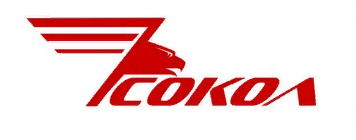 г. Севастополь, Камышевое шоссе  6. тел. +7 (978) 885 79 89e-mail : maxsher2006@mail.ru web:     www.tksokol.com______________________________________________________________________________________________________________________________________________________________________________________________________КОММЕРЧЕСКОЕ ПРЕДЛОЖЕНИЕУважаемые партнеры!Транспортная Компания «СОКОЛ» выражает Вам свое уважение и предлагает широкий спектр услуг по доставке сборных грузов от 100 кг, а также прямыми машинами по всей России.ТК «СОКОЛ» одна из немногих в новейшей истории Крыма и г.Севастополя, которая продожает профессиональную деятельность уже более 10 лет!!! Является активным участником программы развития региона, резидентом свободной экономической зоны, исполнителем госконтрактов.  Компания с большим уважением и особой лояльностью относится к предпринимателям и предприятиям Республики Крым и г.Севастополь! В данный момент, более 7-ми тысяч крымчан выбрали нас! В нашем лице вы получите надежного партнера, предлагающего высокий уровень сервиса, учитывающего все требования и пожелания клиентов. Почему выгодно и спокойно работать с нами:Собственный автопарк! Мы не оказываем посреднические услуги, а лично несем ответственность за Ваш груз в наших машинах!!!Водители ежедневно проходят медкомиссию – мы отвечаем за безопасность грузов! Ваш груз отправляется ежедневно и доставляется в кратчайшие сроки;Услуга по доставке груза «от двери до двери» экономит Ваши силы и время;При необходимости, организуем Страхование груза;Предоставление информации по местонахождению груза онлайн, так как весь автопарк подключен к системе «Глонасс»;Для постоянных клиентов действует гибкая система скидок, форм и сроков оплаты транспортных услуг!